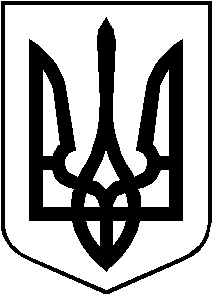 РОЖИЩЕНСЬКА МІСЬКА РАДАЛУЦЬКОГО РАЙОНУ ВОЛИНСЬКОЇ ОБЛАСТІвосьмого скликанняРІШЕННЯ 31 січня 2023 року                                                                                         № 30/19Про затвердження тарифів на соціальні послуги комунальної установи «Територіальний центр соціального обслуговування (надання соціальних послуг)» Рожищенської  міської радиВідповідно до Закону України «Про соціальні послуги», постанови Кабінету Міністрів України від  01.06.2020 № 429 «Про затвердження Порядку установлення диференційованої плати за надання соціальних послуг», постанови Кабінету Міністрів України від 01.06.2020 № 428 «Про затвердження Порядку регулювання тарифів на соціальні послуги», наказу Міністерства соціальної політики України від 17.05.2022 № 150 «Про затвердження Методики   обчислення середньомісячного сукупного доходу сім’ї для надання соціальних послуг», керуючись ст. 34 Закону України «Про місцеве самоврядування в Україні» та Положенням про комунальну установу «Територіальний центр соціального обслуговування (надання соціальних послуг)» Рожищенської  міської ради, враховуючи рекомендації постійної комісії з питань планування, бюджету та фінансів, соціально-економічного розвитку, інвестицій від 27.01.2023 № 37/10, з метою врегулювання питання надання платних соціальних послуг жителям Рожищенської територіальної громади, міська радаВИРІШИЛА:1. Затвердити розрахунки тарифів на соціальні послуги комунальної установи «Територіальний центр соціального обслуговування (надання соціальних послуг)» Рожищенської  міської ради (Додаток 1).2. Затвердити з 01.01.2023 року тарифи на соціальні послуги, які надаються комунальною установою «Територіальний центр соціального обслуговування (надання соціальних послуг)» Рожищенської  міської ради (Додаток 2).3. Контроль за виконанням цього рішення покласти на постійну комісію з питань планування, бюджету та фінансів, соціально-економічного розвитку, інвестицій. Міський голова                                                                  Вячеслав ПОЛІЩУКПоліщук Галина 21284